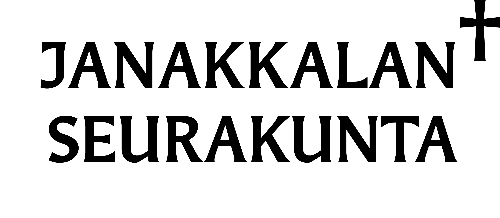     MATKALASKU KOKOUSMATKOISTA/VALTUUSTO, NEUVOSTOPaikka, päivämäärä ja allekirjoitus


_____________________________   _____/_____ 20_____   ___________________________________________Laskuttajan nimiOsoiteHenkilötunnusTilinumeroKIRKKOVALTUUSTOKIRKKOVALTUUSTOKIRKKOVALTUUSTOKIRKKONEUVOSTOKIRKKONEUVOSTOKIRKKONEUVOSTOMUUT KOKOUKSETMUUT KOKOUKSETMUUT KOKOUKSETPäivämääräKmLisähenkilötPäivämääräKmLisähenkilötPäivämääräKmLisähenkilöt